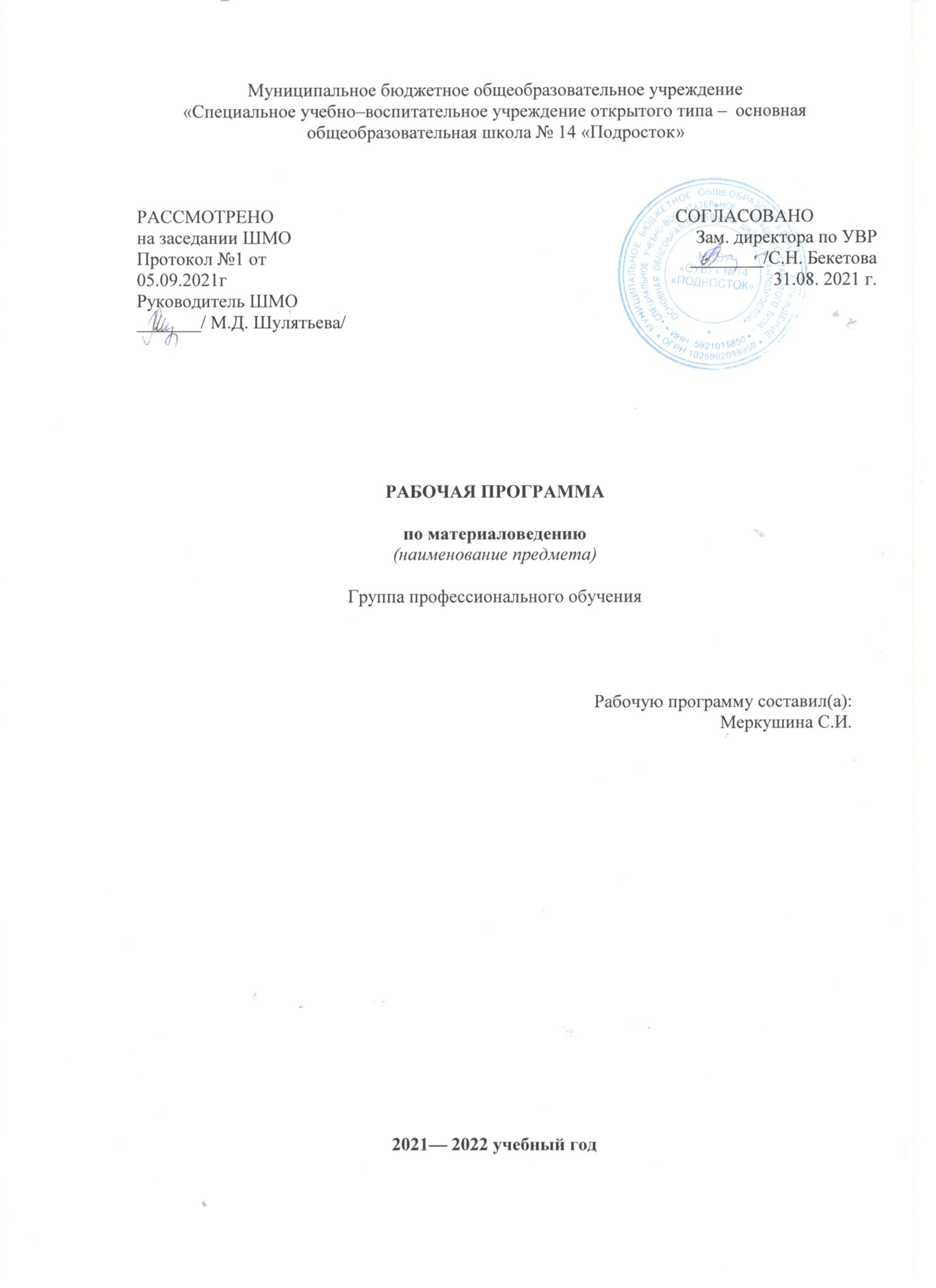 Пояснительная запискаТематическое планирование по предмету  «материаловедение» предусматривает изучение  основных видов сырья и материалов для парфюмерно – косметической промышленности, ознакомление с их физическим и химическими свойствами, составом косметических  и парфюмерных средств, условия их применения и биологические воздействия на кожу и волосы человека.Правильный выбор материалов, их хранения, умение оценивать качество материала – залог качества обслуживания клиентов.	Основными целями и задачами предмета являются:Формирование представлений о роли и значимости материалов при выполнении парикмахерских работФормирование понимания значения классификации парфюмерно – косметических препаратов, вспомогательных материалов, особенности применения различных дезинфицирующих средств.Формирование умений учитывать требования технологической документации по использованию материаловВ процессе изучения предмета необходимо  создавать условия для: Воспитания ответственности за соблюдение дисциплины, целенаправленности, требовательности, формирование чувства ответственности за рациональное использование материалов;Развитие словесного – логической памяти, различных свойств внимания, сосредоточенности, склонности к анализу, синтезу, систематизации и общению, технического мышления по установлению закономерных связей между свойствами различных материалов.Теоретическое обучение по предмету строится с учётом его взаимосвязи с предметом «технология парикмахерских работ» и производственным обучением.Теоретическое обучение планируется проводить в форме рассказа, лекций, самостоятельных работ с книгой т.е. с преобладанием информационных методовКонтроль знаний и проверка усвоения осуществляется с помощью вопросов, карточек – заданий, тестов.Карточек – заданий, тестов.Итоговый контроль предусматривается проведение зачёта по тестам. Тематический планПонятие о парфюмерии и косметических средствахАссортимент товаров для парикмахерских услугПроизводители парфюмерно косметических средствОбщая характеристика видов продукцииИсходные материалы для производстваВиды и характеристика сырьяЖиры и их заменителиВоски и воскообразные веществаКосметические препаратыЭмульгаторыНефтепродуктыЖилирующие веществаКрасящие веществаДушистые веществаЗачёт №1 по теме «Сырьё для приготовления парфюмерно косметических препаратовДезинфицирующие средстваКровоостанавливающие средстваВиды и классификация средствСредства для гигиенического ухода за волосамиСредства лечебно – профилактического назначенияСредства для окраски волосСредства для термической завивкиДухи, одеколоны, туалетная водаФизиология качестваКлассификация запахов парфюмерной продукцииЗачёт №2ВодаМылоШампунь Бальзамы – ополаскивателиСредства для хим. завивкиСредства для укладки волосЗачёт № 3